Плановые показатели штата ОрегонСогласно закону «Об образовании лиц с инвалидностью» (Disabilities Education Act, IDEA) 2004 г., Департамент образования штата Орегон (Oregon Department of Education, ODE) обязан представить шестилетний план своей деятельности («плановые показатели штата», State Performance Plan или SPP) в Управление программ обучения детей с особыми потребностями (Office of Special Education Programs, OSEP). OSEP разработало основные критерии качества, или показатели, которые позволяют оценить соблюдение требований и результаты деятельности. OSEP устанавливает целевые значения показателей, характеризующих соблюдение требований, а ODE — целевые значения показателей, характеризующих достигнутые результаты. В SPP должны быть указаны целевые значения показателей по каждому результату. Каждый год ODE готовит Ежегодный отчет о достигнутых результатах (Annual Performance Report, APR), где указывает, по каким показателям были достигнуты целевые значения. Каждые шесть лет ODE должен выполнять анализ показателей, характеризующих достигнутые результаты, и привлекать ключевых партнеров для определения новых целевых значений. В настоящее время ODE собирает исходные данные по показателям, для которых необходимо определить целевые значения. В этой связи в декабре 2021 года проводятся опросы общественного мнения. Чтобы получить дополнительную информацию и зарегистрироваться для участия в опросе, посетите веб-сайт, на котором размещены подготовленные ODE «Плановые показатели штата» и «Ежегодные отчеты о достигнутых результатах». Вы также можете отправить свои замечания, не участвуя в опросе. Для этого нужно заполнить эту анкету.О чем говорит этот показатель и почему он важен?Показатель B8 относится к области получения надлежащего бесплатного государственного образования (Free Appropriate Public Education, FAPE) в среде с минимальными ограничениями (Least Restrictive Environment, LRE). Он характеризует долю родителей детей, получающих услуги специального образования, которые сообщали о том, что школы привлекали их к участию в мероприятиях по повышению качества услуг и результатов их детей.Из какого источника поступают данные?Подрядчик администрации штата Орегон проводит ежегодные опросы родителей в семьях из выборки.Нужно ли установить или изменить базовое значение для этого показателя?Да, ODE предлагает принять за новые базовые значения этого показателя на 2020-2025 гг. последние полученные данные:Каких результатов достиг штат Орегон с течением времени?Будут ли установлены новые целевые значения?ODE не будет устанавливать новые целевые значения, пока партнеры не предоставят информацию. Новые целевые значения можно устанавливать несколькими способами. Это может быть значение, к которому изначально решено стремиться, или значение, прогнозируемое на основе тенденций. При выборе целевых значений стоит учесть следующее:Они призваны стимулировать повышение качества жизни семей с детьми. Они должны быть достижимыми, но демонстрировать рост. Изменения требуют времени, и это можно учитывать при выборе целевых значений. Например, показатели могут не меняться несколько лет подряд, а за последний год (2025) немного улучшиться. Либо показатели могут постепенно улучшаться от года к году.Пример AПример А демонстрирует постепенный рост.Пример BПример B демонстрирует более активный рост.Если вам нужна дополнительная информация, обратитесь к специалисту по вопросам образования Брэду Ленхардту (Brad Lenhardt) по эл. почте brad.lenhardt@state.or.us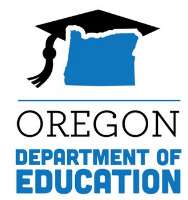 Плановые показатели штата (SPP)Информационный листокПоказатель B8: привлечение родителейПлановые показатели штата (SPP)Информационный листокПоказатель B8: привлечение родителейПлановые показатели штата (SPP)Информационный листокПоказатель B8: привлечение родителейПлановые показатели штата (SPP)Информационный листокПоказатель B8: привлечение родителейНовые базовые значенияДошкольники/B619 = 88,99%Школьники/B611 = 83,56%ГруппаБазаГод201420152016201720182019Дошкольники2014Цель ≥82,18%82,48%82,68%83,68%85,68%85,68%Дошкольники82,18%Данные82,18%81,16%86,23%79,37%84,59%88,99%ГруппаБазаГод201420152016201720182019Школьники2014Цель ≥76,23%76,73%77,73%78,73%81,23%81,23%Школьники76,23%Данные76,23%78,12%78,74%79,43%78,98%83,56%Год202020212022202320242025Цели для дошкольников ≥88,99%88,99%88,99%89,00%89,00%89,00%Цели для школьников ≥83,56%84,05%84,54%85,02%85,51%86,00%Год202020212022202320242025Цели для дошкольников ≥88,99%89,39%89,79%90,20%90,60%91,00%Цели для школьников ≥83,56%84,45%85,34%86,22%87,11%88,00%